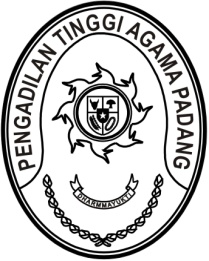 SURAT PERINTAH PELAKSANA HARIANNomor  : W3-A/         /KP.04.6/VIII/2023Menimbang 	: 	a. bahwa Panitera Pengadilan Tinggi Agama Padang sedang sedang melaksanakan dinas luar pada tanggal 7 s.d 10 Juli 2023 dan telah ditunjuk Dra. Syuryati sebagai Pelaksana Harian Panitera pada tanggal 
8 Agustus 2023;		b. 	bahwa Panitera Muda Hukum telah selesai melaksanakan dinas luar pada tanggal 9 Agustus 2023;Dasar	:	1.	Peraturan Mahkamah Agung RI Nomor 9 Tahun 2022 tentang Perubahan Kelima Atas Peraturan Mahkamah Agung Nomor 7 Tahun 2015 tentang Organisasi dan Tata Kerja Kepaniteraan dan Kesekretariatan Pengadilan;		2.	Surat Kepala Badan Kepegawaian Negara Nomor 1/SE/I/2021 tanggal 
14 Januari 2021 tentang Kewenangan Pelaksana Harian dan Pelaksana Tugas Dalam Aspek Kepegawaian;		3.	Surat Perintah Pelaksana Tugas Ketua Pengadilan Tinggi Agama Padang nomor W3-A/2055/KP.04.6/8/2023 tanggal 8 Agustus 2023;MEMERINTAHKANKepada	:	Nama	: H. Masdi, S.H.		NIP	:	196806221990031004		Pangkat/Gol. Ru.	:	Pembina Tingkat I (IV/b)		Jabatan	:	Panitera Muda HukumUntuk	:	1.	Terhitung tanggal 9 Agustus 2023 sampai kembalinya pejabat definitif disamping jabatannya sebagai Panitera Muda Hukum juga sebagai Pelaksana Harian Panitera.		2.	Melaksanakan perintah ini dengan seksama dan penuh tanggung jawab.Dikeluarkan di	: PadangPada tanggal	: 9 Agustus 2023Wakil Ketua,Dra. Hj. Rosliani, S.H., M.A.
NIP. 196310081989032003Tembusan  :Yth. Sekretaris Mahkamah Agung RI;Yth. Pelaksana Tugas Direktur Jenderal Badan Peradilan Agama Mahkamah Agung RI;Yth. Ketua Pengadilan Tinggi Agama Sumatera Barat (sebagai laporan).